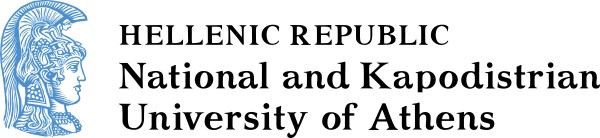 SCHOOL OF ECONOMICS AND POLITICAL SCIENCESDEPARTMENT OF COMMUNICATION AND MEDIA STUDIESDISSERTATION PROPOSAL FORMTo: The Special Committee of the MSc "Media and Refugee / Migration Flows"Student’s Signature							DateDate of Approval:            Supervisor’s Signature:    Student Name (Surname/ Given name):Specialization:Student Registration Number:E-mail:Provisional Title:Description of research proposal  (purpose of the study, significance,  aim and objectives):(approximately 300 words)Literature Review (brief):(approximately 300 words)Research Methodology (research questions/hypotheses, method, sample, data collection instrument):(approximately 300 words)Indicative Bibliography: